เลขที่ อว ....................................................................วันที่ ...........................................................................        ลงนาม………………………………..……………….                    					                          (……………………………………………….)                                                                                                ตำแหน่ง  ..................................................                     				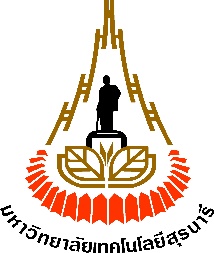 แบบใบขอให้จัดจ้างแบบใบขอให้จัดจ้างแบบใบขอให้จัดจ้างแบบใบขอให้จัดจ้างแบบใบขอให้จัดจ้างแบบใบขอให้จัดจ้างมหาวิทยาลัยเทคโนโลยีสุรนารีมหาวิทยาลัยเทคโนโลยีสุรนารีมหาวิทยาลัยเทคโนโลยีสุรนารีมหาวิทยาลัยเทคโนโลยีสุรนารีมหาวิทยาลัยเทคโนโลยีสุรนารีมหาวิทยาลัยเทคโนโลยีสุรนารี[  ]  ก่อสร้าง[  ]  ปรับปรุง/ซ่อมแซม[  ]  ทำของ[  ]  งานบริการ[  ]  บำรุงรักษา[  ]  อื่น ๆ ....................................เรื่องเรื่องการจัดจ้าง ........................................................................................................................................................................โครงการ  .........................................................................................................................................................................งบประมาณประจำปี ........................................... หมวด ...............................................................................................การจัดจ้าง ........................................................................................................................................................................โครงการ  .........................................................................................................................................................................งบประมาณประจำปี ........................................... หมวด ...............................................................................................การจัดจ้าง ........................................................................................................................................................................โครงการ  .........................................................................................................................................................................งบประมาณประจำปี ........................................... หมวด ...............................................................................................การจัดจ้าง ........................................................................................................................................................................โครงการ  .........................................................................................................................................................................งบประมาณประจำปี ........................................... หมวด ...............................................................................................เรียน เรียน หัวหน้าส่วนพัสดุหัวหน้าส่วนพัสดุหัวหน้าส่วนพัสดุหัวหน้าส่วนพัสดุ    จาก[   ] หน่วยงาน ..........................................................                             จาก[   ] หน่วยงาน ..........................................................                             จาก[   ] หน่วยงาน ..........................................................                           เอกสารแนบ  [  ] รายละเอียดประกอบ                                                                                                                                                              [  ] เอกสารแนบอื่น ๆ (ถ้ามี) …………………………………………………………...…..                        เอกสารแนบ  [  ] รายละเอียดประกอบ                                                                                                                                                              [  ] เอกสารแนบอื่น ๆ (ถ้ามี) …………………………………………………………...…..                        เอกสารแนบ  [  ] รายละเอียดประกอบ                                                                                                                                                              [  ] เอกสารแนบอื่น ๆ (ถ้ามี) …………………………………………………………...…..                           เพื่อ …………………………………………………………………….    .....................................................................................    .....................................................................................    .....................................................................................    .....................................................................................     เพื่อ …………………………………………………………………….    .....................................................................................    .....................................................................................    .....................................................................................    .....................................................................................     เพื่อ …………………………………………………………………….    .....................................................................................    .....................................................................................    .....................................................................................    .....................................................................................1. ขอแต่งตั้งกรรมการตรวจรับพัสดุ คือ    .........................................................................................................................  ……………………………………………………………………………………………………………  ……………………………………………………………………………………………………….…..  2. กำหนดเวลาใช้งานอย่างช้าไม่เกิน ................................................................1. ขอแต่งตั้งกรรมการตรวจรับพัสดุ คือ    .........................................................................................................................  ……………………………………………………………………………………………………………  ……………………………………………………………………………………………………….…..  2. กำหนดเวลาใช้งานอย่างช้าไม่เกิน ................................................................1. ขอแต่งตั้งกรรมการตรวจรับพัสดุ คือ    .........................................................................................................................  ……………………………………………………………………………………………………………  ……………………………………………………………………………………………………….…..  2. กำหนดเวลาใช้งานอย่างช้าไม่เกิน ................................................................ที่รายการและรายละเอียดรายการและรายละเอียดหน่วยนับจำนวนหมายเหตุ